Selim Özdogan: Eins dieser Bilder1	Hört den Text zum ersten Mal. Wie wird der Vater beschrieben? Kreuzt an.		Er trägt einen Anzug und einen braunen Pulli.		Er steht mit Erwachsenen im Grüppchen zusammen.		Er wirkt kleiner als sonst.		Er macht Fotos von den Kindern.		Zu Hause hat er alles im Griff.		Er spricht kein Deutsch.		Er will nicht reden, trinken, lachen.		Ihm ist unbehaglich, weil er sich nicht zugehörig fühlt.2	Hört die Geschichte noch einmal. Beantwortet die Fragen.a)	„Der offizielle Teil ist vorbei“. Was machen …–	die Kinder?–	die Eltern?–	der Vater?–	die Erzählerin/der Erzähler?b)	Wie sieht die Erzählerin/der Erzähler den Vater? Macht Notizen.–	in der Aula						–	zu Hause3	Besprecht in kleinen Gruppen: Was ist zu Hause (privat) bei dem Vater anders als in der Schule des Kindes (öffentlich)? Name:Klasse:Datum:Seite 1 von 1Hör-
verstehen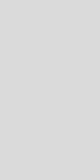 